“Unfreeze the letter!”A game -fairy tale.«Разморозь букву!»Дидактическая игра-сказка для учащихся начальной школы.Автор: Назарова А.А.учитель английского языка высшей квалификационной категорииМуниципального бюджетного общеобразовательного учреждения«Средняя общеобразовательная школа № 14имени Героя России и Героя Абхазии Виталия Вольфа»г. Яровое Алтайского края         После выполнения заданий по презентации Учитель предлагает учащимся выполнить индивидуально упражнения по карточкам. (Приложение 1)Разморозить пропущенные буквы.Соединить буквы со звуками, которые они дают при чтении в открытом слоге.Литература:Артёмов В. А. Психология обучения иностранным языкам. – М., 1999Биболетова М.З., Денисенко О.А., Трубанёва Н.Н. Английский язык: Английский с удовольствием/Enjoy English: Учебник для 2 кл. общеобраз. учрежд. – Обниниск: Титул, 2010.-128 с.: ил.Настольная книга преподавателя иностранных языков: Справочное пособие/ Маслыко Е. А., Бабинская П. К. и др. – 3 – е изд. – Мн.: Высшая школа, 1997.  Интернет-ресурсы:https://acegif.com/ru/santa-klaus-gifki/https://yandex.ru/images/search?text=снеговик%20гифки%20на%20прозрачном%20фоне&stype=image&lr=20080&source=wizhttps://yandex.ru/images/search?text=снежинки%20гифки%20на%20прозрачном%20фоне&lr=20080https://koncpekt.ru/metodicheskaya-kopilka/obmen-opytom/5289-orfograficheskie-igry-na-uroke-angliyskogo-yazyka.htmlA game-fairy tale.Игра-сказка.      Тип игры: дидактическая (орфографическая) игра.      Игра-сказка имеет обучающую и релаксационную функцию, она способствует созданию доброжелательной атмосферы, благодаря которой каждый ученик сможет продемонстрировать свои знания и навыки по изучаемой теме.      Данная игра рассчитана на тренировку зрительной памяти и закрепление закономерностей правил чтения английских гласных в открытом слоге для учащихся начальной школы, как для введения правил чтения, так и для закрепления и контроля.      Оборудование: компьютер, проектор, слайдовая презентация, карточки.     Цель: cоздание условий для тренировки и контроля орфографических навыков письма и чтения английских гласных в открытом(первом) слоге.     Задачи:Образовательные - сформировать и совершенствовать навыки письма и чтения гласных в открытом (первом) слоге у учащихся начальной школы.Развивающие - способствовать развитию внимания, воображения, логического мышления и зрительной памяти.Воспитательные - содействовать воспитанию устойчивого интереса к изучению иностранного языка. Планируемые результаты - в процессе использования игры дети научатся быстрее осваивать правила орфографии и чтения, смогут применять их на практике.A game-fairy tale.Игра-сказка.      Тип игры: дидактическая (орфографическая) игра.      Игра-сказка имеет обучающую и релаксационную функцию, она способствует созданию доброжелательной атмосферы, благодаря которой каждый ученик сможет продемонстрировать свои знания и навыки по изучаемой теме.      Данная игра рассчитана на тренировку зрительной памяти и закрепление закономерностей правил чтения английских гласных в открытом слоге для учащихся начальной школы, как для введения правил чтения, так и для закрепления и контроля.      Оборудование: компьютер, проектор, слайдовая презентация, карточки.     Цель: cоздание условий для тренировки и контроля орфографических навыков письма и чтения английских гласных в открытом(первом) слоге.     Задачи:Образовательные - сформировать и совершенствовать навыки письма и чтения гласных в открытом (первом) слоге у учащихся начальной школы.Развивающие - способствовать развитию внимания, воображения, логического мышления и зрительной памяти.Воспитательные - содействовать воспитанию устойчивого интереса к изучению иностранного языка. Планируемые результаты - в процессе использования игры дети научатся быстрее осваивать правила орфографии и чтения, смогут применять их на практике.A game-fairy tale.Игра-сказка.      Тип игры: дидактическая (орфографическая) игра.      Игра-сказка имеет обучающую и релаксационную функцию, она способствует созданию доброжелательной атмосферы, благодаря которой каждый ученик сможет продемонстрировать свои знания и навыки по изучаемой теме.      Данная игра рассчитана на тренировку зрительной памяти и закрепление закономерностей правил чтения английских гласных в открытом слоге для учащихся начальной школы, как для введения правил чтения, так и для закрепления и контроля.      Оборудование: компьютер, проектор, слайдовая презентация, карточки.     Цель: cоздание условий для тренировки и контроля орфографических навыков письма и чтения английских гласных в открытом(первом) слоге.     Задачи:Образовательные - сформировать и совершенствовать навыки письма и чтения гласных в открытом (первом) слоге у учащихся начальной школы.Развивающие - способствовать развитию внимания, воображения, логического мышления и зрительной памяти.Воспитательные - содействовать воспитанию устойчивого интереса к изучению иностранного языка. Планируемые результаты - в процессе использования игры дети научатся быстрее осваивать правила орфографии и чтения, смогут применять их на практике.1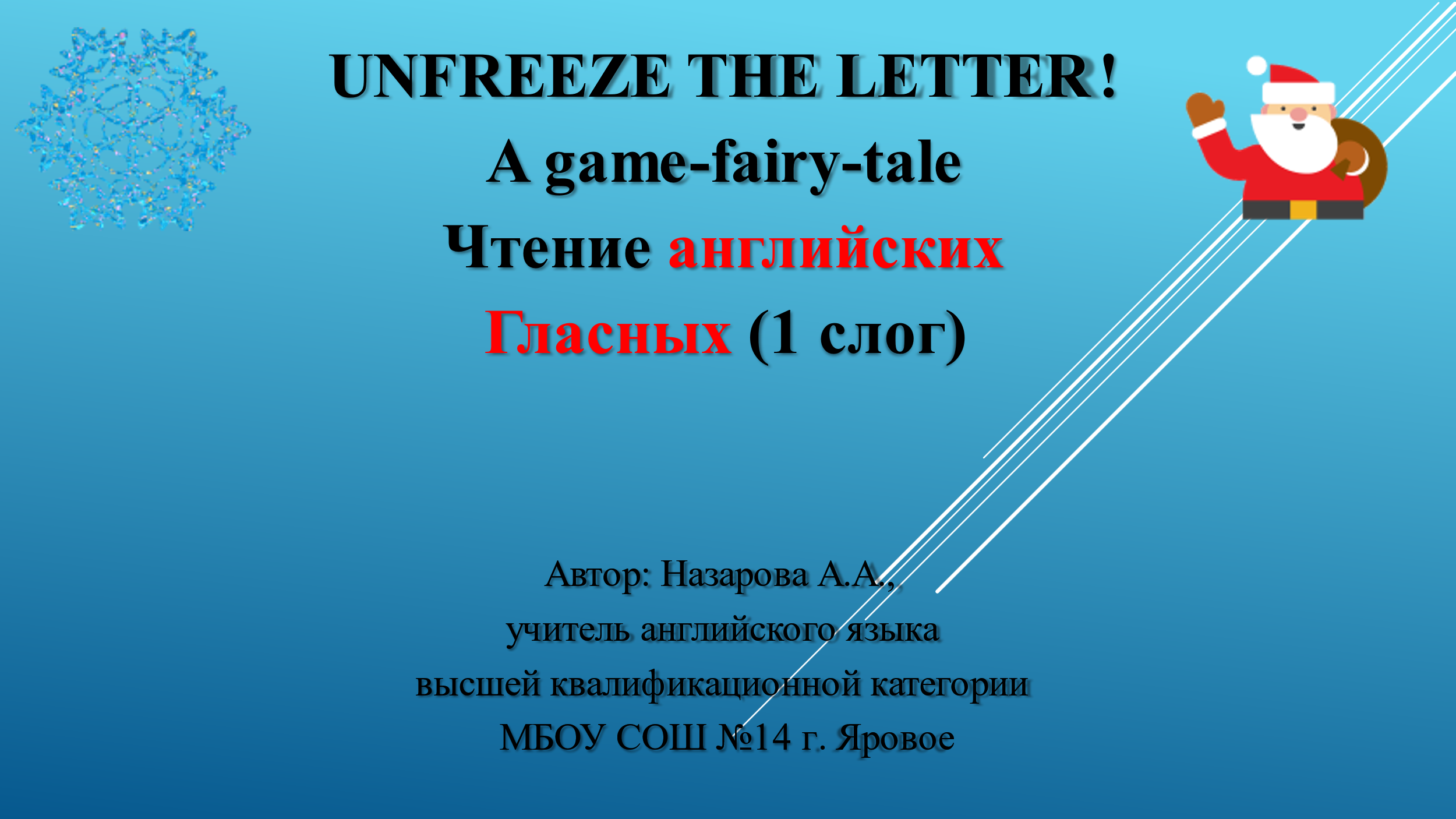                              A game -fairy tale.“Unfreeze the letter!”Игра-сказкаРабота выполнена Назаровой Анжеликой Александровной, учителем английского языка высшей квалификационной категории МБОУ СОШ № 14 г. ЯровоеСмена слайдов производится по одному «клику».2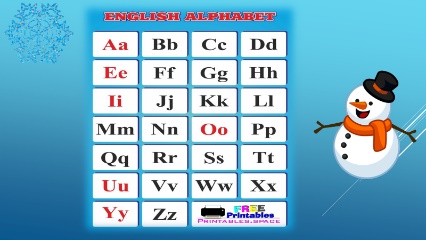 There is an ABC house in England. The letters are nice and happy. A funny snowman is their good friend. В прекрасной англоязычной стране есть домик с буквами(алфавит). Буквы в нём живут красивые и счастливые. Они подружились с весёлым снеговиком. T: Name the letter, please!Разминка: Учитель показывает буквы вразброс. Просит учащихся назвать буквы английского алфавита.Смена слайдов производится по одному «клику».3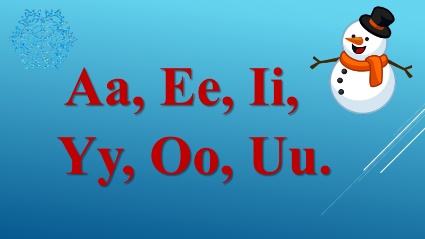 He likes vowel letters very much. They are happy friends! He asks them and sings a song with their names: Aa, Ee, Oo, Ii, Yy, UuБольше всех ему нравятся гласные буквы. Их имена он пропевает весело и с большим удовольствием. Поможем Снеговику назвать гласные буквы!T: Sing the vowel letters, please!Смена слайдов производится по одному «клику».4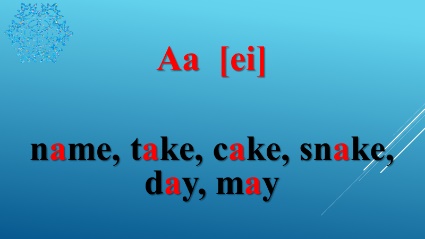 Снеговик раскрывает детям секрет чтения гласных букв в открытом слоге. Открытый слог всегда заканчивается на гласную. А конечная буква e называется немой и никогда не читается! Если гласная буква находится в открытом слоге или на неё падает ударение, то она читается так как называется в алфавите.T: Let’s read together! Aa- [ei]name, take, cake, snake, day, mayСмена слайдов производится по одному «клику».5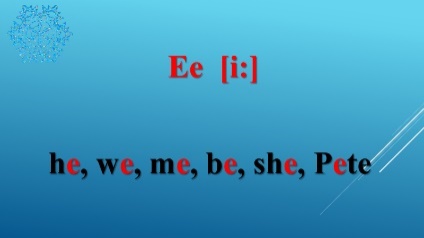 T: Let’s read together! Ee- [i:]He, we, me, be, she, PeteСмена слайдов производится по одному «клику».6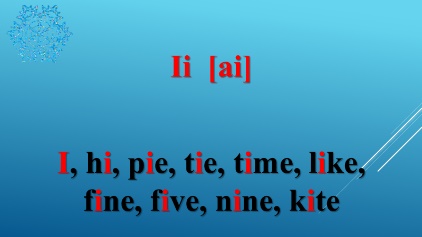 T: Let’s read together! Ii- [ai]I, hi, pie, tie, time, like, fine, five, nine, kiteСмена слайдов производится по одному «клику».7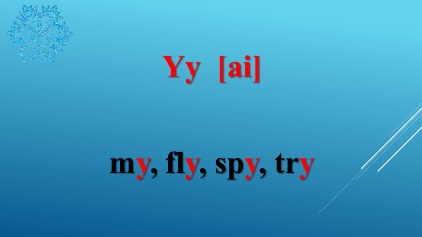 T: Let’s read together! Yy- [ai]My, fly, spy, tryСмена слайдов производится по одному «клику».8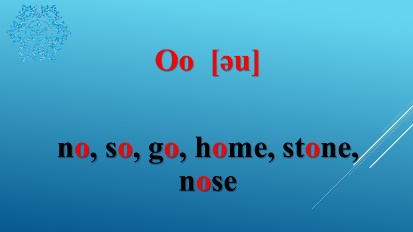 T: Let’s read together! Oo- [ǝu]No, so, go, home, stone, noseСмена слайдов производится по одному «клику».9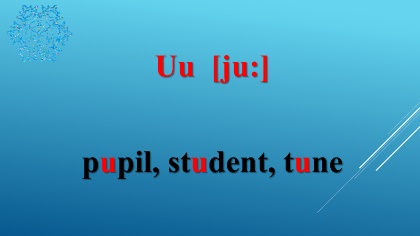 T: Let’s read together! Uu- [ju:]Pupil, student, tuneСмена слайдов производится по одному «клику».10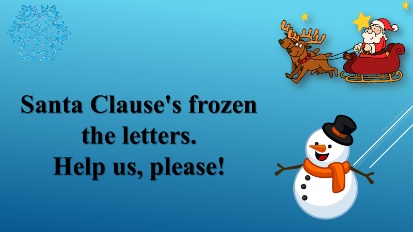 Suddenly Santa Clause comes and freezes some vowel letters. They are snowflakes now. The snowman asks children to help.Can you help?Вдруг приехал Санта-Клаус и заморозил некоторые английские буквы! Они превратились в снежинки! Снеговик просит помощи у ребят!Смена слайдов производится по одному «клику».11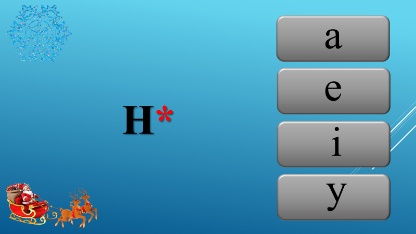 T: Let’s read the words and find unfrozen letters! Правильный ответ: HeПри нажатии кнопки с буквой ученик попадает: 1. в случае правильного ответа - к слайду с правильным ответом, для того чтобы переместиться к следующему заданию необходимо нажать стрелку в нижнем правом углу слайда (слайды 17-22); 2. в случае неправильного ответа - к слайду со словом "False!", чтобы вернуться к прежнему слайду для нахождения правильного ответа необходимо нажать кнопку с первоначальным заданием и попробовать выполнить его ещё раз.12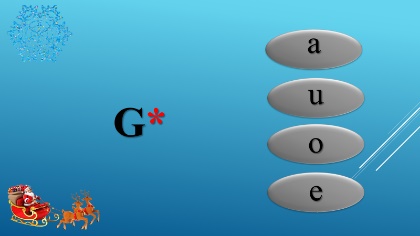 Правильный ответ: Go13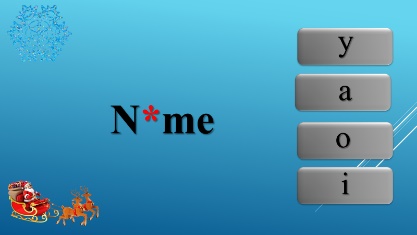 Правильный ответ: Name14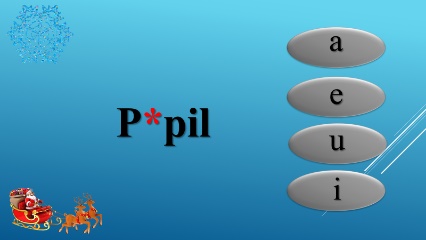 Правильный ответ: Pupil15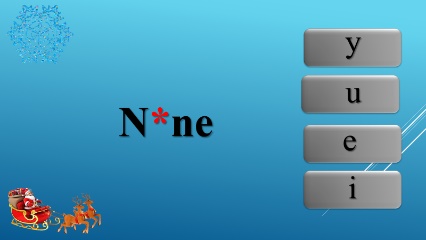 Правильный ответ: Nine16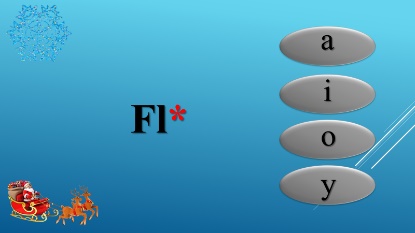 Правильный ответ: Fly17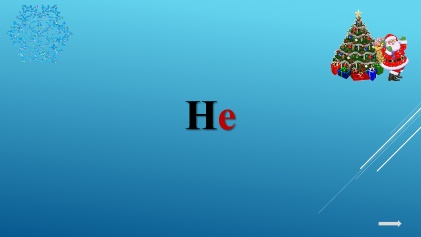 Слайды 17–22 - правильные ответы открываются при верном выборе буквы. Для перехода к следующему заданию нажать стрелку в нижнем правом углу.18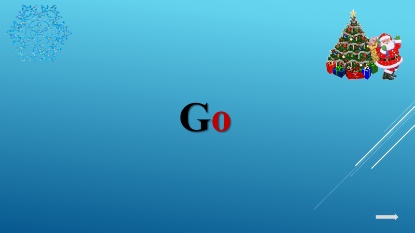 Для перехода к следующему заданию нажать стрелку в нижнем правом углу.19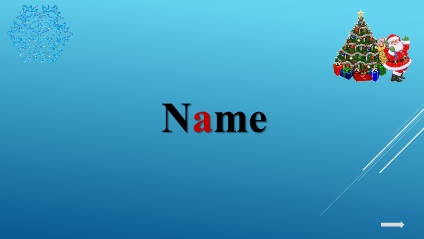 Для перехода к следующему заданию нажать стрелку в нижнем правом углу.20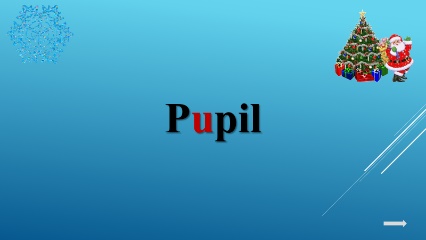 Для перехода к следующему заданию нажать стрелку в нижнем правом углу.21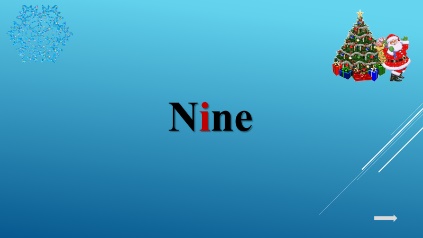 Для перехода к следующему заданию нажать стрелку в нижнем правом углу.22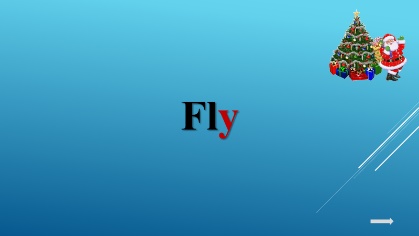 Для перехода к следующему заданию нажать стрелку в нижнем правом углу.23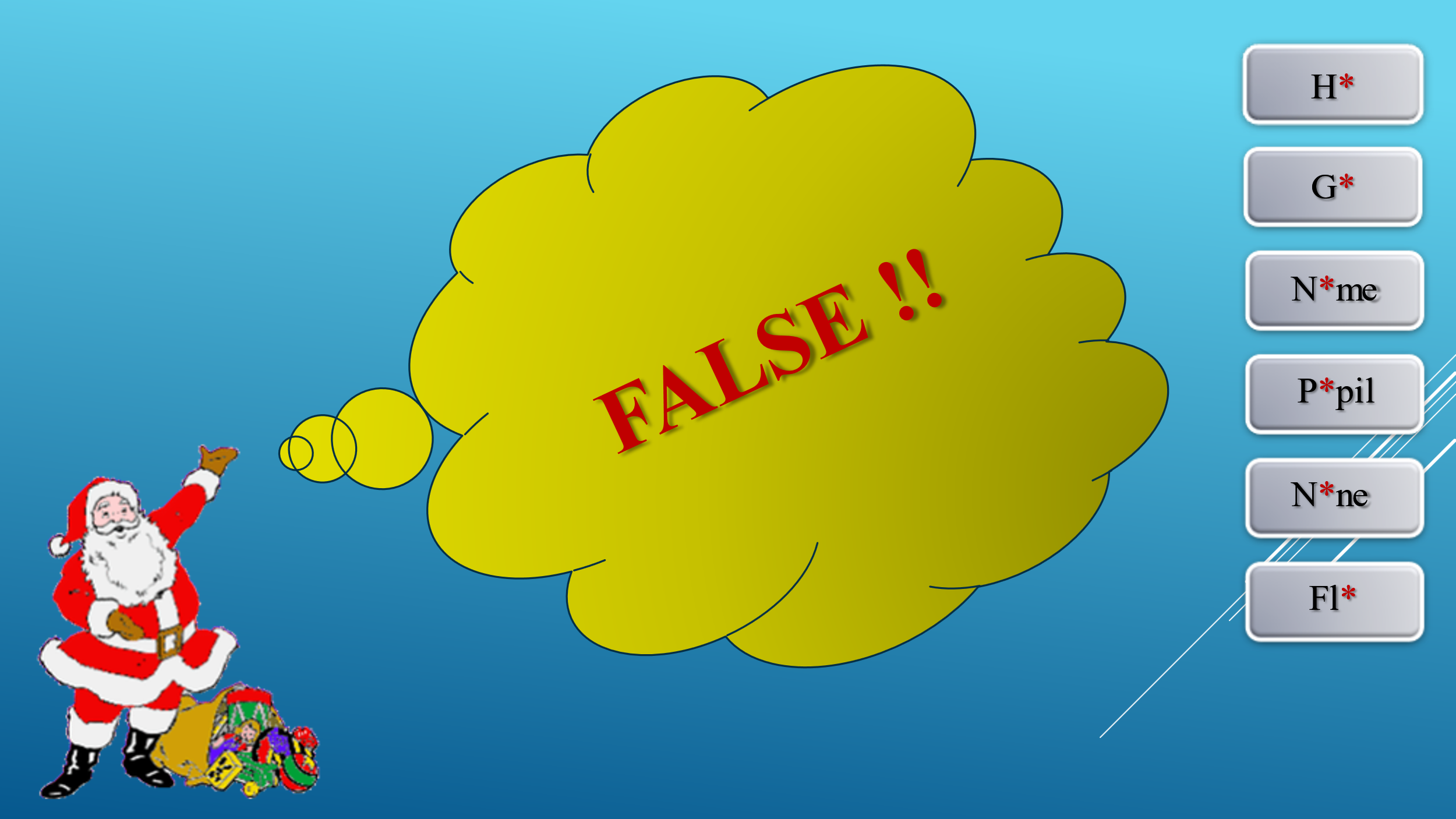 Слайд 23 открывается при неверном выборе буквы.Чтобы вернуться к прежнему слайду для нахождения правильного ответа необходимо нажать кнопку с первоначальным заданием и попробовать выполнить его ещё раз.24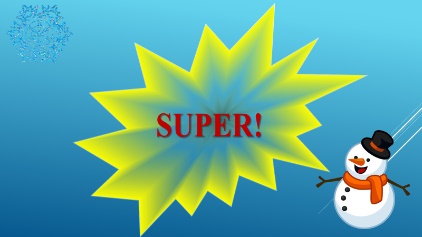 Слайд 24 открывается при нажатии на стрелку в нижнем правом углу слайда 22 (правильный ответ на последнее задание).T: You are Super! You’ve unfrozen all letters! The Snowman and the letters are happy again!Вот мы и помогли разморозить все замороженные буквы! Снеговик и английские буквы счастливы снова!